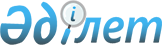 2012 жылға әлеуметтік жұмыс орындарын ұйымдастыру туралы
					
			Күшін жойған
			
			
		
					Жамбыл облысы Тараз қаласы әкімдігінің 2012 жылғы 23 қаңтардағы N 38 қаулысы. Тараз қалалық Әділет басқармасында 2012 жылғы 15 ақпанда 6-1-144 нөмірімен тіркелді. Күші жойылды - Тараз қалаcы әкімдігінің 2012 жылғы 28 мамырдағы № 389 қаулысымен      Күші жойылды - Тараз қалаcы әкімдігінің 2012 жылғы 28 мамырдағы № 389 қаулысымен

      «Халықты жұмыспен қамту туралы» Қазақстан Республикасының 2001 жылғы 23 қаңтардағы Заңының 7 бабының 5-4) тармақшасына сәйкес және «Халықты жұмыспен қамту туралы» Қазақстан Республикасының 2001 жылғы 23 қаңтардағы Заңын іске асыру жөніндегі шаралар туралы» Қазақстан Республикасы Үкіметінің 2001 жылғы 19 маусымдағы № 836 қаулысымен бекітілген «Әлеуметтік жұмыс орындарын ұйымдастыру және қаржыландыру қағидасының» 6-тармағына сәйкес әлеуметтiк жұмыс орындарын ұйымдастыру мақсатында, Тараз қаласының әкiмдiгi ҚАУЛЫ ЕТЕДІ:



      1. Қосымшаға сәйкес 2012 жылға әлеуметтік жұмыс орындарын ұйымдастыратын жұмыс берушілердің тізбесі бекітілсін.



      2. Осы қаулының орындалуын бақылау Тараз қаласы әкiмiнiң орынбасары Жақсылық Мырзабекұлы Сапаралиевке жүктелсiн.



      3. Осы қаулы Әділет органдарында мемлекеттік тіркелген күннен бастап күшіне енеді, алғаш ресми жарияланғаннан кейін күнтізбелік он күн өткен соң қолданысқа енгізіледі және 2012 жылдың 4 қаңтарынан пайда болған қатынастарға таралады.

      

      Қала әкiмi                                 Б. Орынбеков

Тараз қаласы әкімдігінің

2012 жылғы 23 қаңтардағы

№ 38 қаулысына қосымша 2012 жылға әлеуметтік жұмыс орындарын ұйымдастыратын жұмыс берушілердің тізбесі   кестенің жалғасы:
					© 2012. Қазақстан Республикасы Әділет министрлігінің «Қазақстан Республикасының Заңнама және құқықтық ақпарат институты» ШЖҚ РМК
				Р/нЖұмыс берушінің атауыКәсібі (лауазымы)Ұйымдастырылатын әлеуметтік жұмыс орындарының саны

(адам)Айлық жалақы мөлшері,

(теңге)1.«Энерджи-Тараз» жауапкершілігі шектеулі серіктестігіжинақтаушы жұмысшы10400002.«Мир CDMA Interlink» жауапкершілігі шектеулі серіктестігікөмекші (еден жуушы)1400003.Жеке кәсіпкер «Ән-Нұр-Фат»пішуші1400003.Жеке кәсіпкер «Ән-Нұр-Фат»тігінші5400003.Жеке кәсіпкер «Ән-Нұр-Фат»психолог-практик2400004.«Дана-Дель» Жеке кәсіпкер Тоқтыбаеватігінші3400004.«Дана-Дель» Жеке кәсіпкер Тоқтыбаевапішуші1400004.«Дана-Дель» Жеке кәсіпкер Тоқтыбаеваесепші1400004.«Дана-Дель» Жеке кәсіпкер Тоқтыбаевақол өнері2400005.Жеке кәсіпкер «Толендиева»есепші1400005.Жеке кәсіпкер «Толендиева»жиһазшы4400005.Жеке кәсіпкер «Толендиева»дәнеркерлеуші1400005.Жеке кәсіпкер «Толендиева»тігінші2400005.Жеке кәсіпкер «Толендиева»автокөлік компьютерлік диагностика шебері1400006.«Фабрика Пош-Тараз» жауапкершілігі шектеулі серіктестігіқосалқы жұмысшы50400007.«РамЕРС» облыстық газетіменеджер2400007.«РамЕРС» облыстық газетіЕсепші2400007.«РамЕРС» облыстық газетіПрограммист2400008«Қалалық мәдениет үйі» мемлекеттік коммуналдық қазыналық кәсіпорныЕсепші1348788«Қалалық мәдениет үйі» мемлекеттік коммуналдық қазыналық кәсіпорныАула сыпырушы2348788«Қалалық мәдениет үйі» мемлекеттік коммуналдық қазыналық кәсіпорныСахна жумысшысы1348788«Қалалық мәдениет үйі» мемлекеттік коммуналдық қазыналық кәсіпорныҮйірме жетекшісі2348789.«Ынтымақ» Пәтер иелері тұтыну кооперативідәнекерлеуші1348789.«Ынтымақ» Пәтер иелері тұтыну кооперативіслесарь-сантехнигі3348789.«Ынтымақ» Пәтер иелері тұтыну кооперативіаула сыпырушы4348789.«Ынтымақ» Пәтер иелері тұтыну кооперативікондоминимум бойынша менеджер23487810.«Алатау-3» пәтер иелері тұтыну кооперативіаула сыпырушы13487810.«Алатау-3» пәтер иелері тұтыну кооперативіслесарь13487810.«Алатау-3» пәтер иелері тұтыну кооперативідәнекерлеуші13487811.«Аса» пәтер иелері тұтыну кооперативіслесарь-сантехнигі33487811.«Аса» пәтер иелері тұтыну кооперативіаула сыпырушы23487811.«Аса» пәтер иелері тұтыну кооперативідәнекерлеуші13487812.«Фаина-2006» пәтер иелері кооперативіслесарь-сантехнигі33487812.«Фаина-2006» пәтер иелері кооперативіаула сыпырушы43487812.«Фаина-2006» пәтер иелері кооперативісылақшы23487813.«Толқын-Тараз» пәтер иелері кооперативіаула сыпырушы43487813.«Толқын-Тараз» пәтер иелері кооперативіслесарь-сантехнигі23487813.«Толқын-Тараз» пәтер иелері кооперативідәнекерлеуші23487813.«Толқын-Тараз» пәтер иелері кооперативіесепші13487813.«Толқын-Тараз» пәтер иелері кооперативікассир13487813.«Толқын-Тараз» пәтер иелері кооперативісылақшы23487813.«Толқын-Тараз» пәтер иелері кооперативібояушы23487814.«Алатау-1» пәтер иелері тұтыну кооперативіесепші13487814.«Алатау-1» пәтер иелері тұтыну кооперативіқосалқы жұмысшы13487814.«Алатау-1» пәтер иелері тұтыну кооперативіэлектрмендәнекерлеуші13487815.«Эльбрус» пәтер иелері тұтыну кооперативіслесарь-сантехнигі13487815.«Эльбрус» пәтер иелері тұтыну кооперативігазэлектрдәнекерлеуші13487815.«Эльбрус» пәтер иелері тұтыну кооперативіаула сыпырушы33487815.«Эльбрус» пәтер иелері тұтыну кооперативіэлектрик13487816.«Байланыс» пәтер иелері тұтыну кооперативіаула сыпырушы43487816.«Байланыс» пәтер иелері тұтыну кооперативіэлектрик23487816.«Байланыс» пәтер иелері тұтыну кооперативідәнекерлеуші13487816.«Байланыс» пәтер иелері тұтыну кооперативіслесарь-сантехнигі33487817.«Қайрат» пәтер иелері кооперативітехнология үйретуші13487817.«Қайрат» пәтер иелері кооперативігазбендәнекерлеуші13487817.«Қайрат» пәтер иелері кооперативісылақшы13487817.«Қайрат» пәтер иелері кооперативіслесарі33487817.«Қайрат» пәтер иелері кооперативіаула сыпырушы33487818.«Даму» пәтер иелері кооперативіслесарь-сантехнигі33487818.«Даму» пәтер иелері кооперативіэлектрик13487818.«Даму» пәтер иелері кооперативідәнекерлеуші13487818.«Даму» пәтер иелері кооперативіаула сыпырушы43487818.«Даму» пәтер иелері кооперативіағаш ұстасы13487818.«Даму» пәтер иелері кооперативісылақшы134878БарлығыБарлығы177Р/нЖұмыс берушінің атауыЖұмыстың ұзақтығы (ай)Мемлекеттік бюджет қаражатынан өтелетін айлық жалақының мөлшері(теңге)Мемлекеттік бюджет қаражатынан өтелетін айлық жалақының мөлшері(теңге)Мемлекеттік бюджет қаражатынан өтелетін айлық жалақының мөлшері(теңге)Р/нЖұмыс берушінің атауыЖұмыстың ұзақтығы (ай)бірінші алты айға 50% орташа жалақыданЕкінші үш айға 30% орташа жалақыданҮшінші үш айға 15% орташа жалақыдан1.«Энерджи-Тараз» жауапкершілігі шектеулі серіктестігі12200001200060002.«Мир CDMA Interlink» жауапкершілігі шектеулі серіктестігі12200001200060003.Жеке кәсіпкер «Ән-Нұр-Фат»12200001200060003.Жеке кәсіпкер «Ән-Нұр-Фат»12200001200060003.Жеке кәсіпкер «Ән-Нұр-Фат»12200001200060004.«Дана-Дель» Жеке кәсіпкер Тоқтыбаева12200001200060004.«Дана-Дель» Жеке кәсіпкер Тоқтыбаева12200001200060004.«Дана-Дель» Жеке кәсіпкер Тоқтыбаева12200001200060004.«Дана-Дель» Жеке кәсіпкер Тоқтыбаева12200001200060005.Жеке кәсіпкер «Толендиева»12200001200060005.Жеке кәсіпкер «Толендиева»12200001200060005.Жеке кәсіпкер «Толендиева»12200001200060005.Жеке кәсіпкер «Толендиева»12200001200060005.Жеке кәсіпкер «Толендиева»12200001200060006.«Фабрика Пош-Тараз» жауапкершілігі шектеулі серіктестігі12200001200060007.«РамЕРС» облыстық газеті12200001200060007.«РамЕРС» облыстық газеті12200001200060007.«РамЕРС» облыстық газеті12174391046352328«Қалалық мәдениет үйі» мемлекеттік коммуналдық қазыналық кәсіпорны12174391046352328«Қалалық мәдениет үйі» мемлекеттік коммуналдық қазыналық кәсіпорны12174391046352328«Қалалық мәдениет үйі» мемлекеттік коммуналдық қазыналық кәсіпорны12174391046352328«Қалалық мәдениет үйі» мемлекеттік коммуналдық қазыналық кәсіпорны12174391046352329.«Ынтымақ» Пәтер иелері тұтыну кооперативі12174391046352329.«Ынтымақ» Пәтер иелері тұтыну кооперативі12174391046352329.«Ынтымақ» Пәтер иелері тұтыну кооперативі12174391046352329.«Ынтымақ» Пәтер иелері тұтыну кооперативі121743910463523210.«Алатау-3» пәтер иелері тұтыну кооперативі121743910463523210.«Алатау-3» пәтер иелері тұтыну кооперативі121743910463523210.«Алатау-3» пәтер иелері тұтыну кооперативі121743910463523211.«Аса» пәтер иелері тұтыну кооперативі121743910463523211.«Аса» пәтер иелері тұтыну кооперативі121743910463523211.«Аса» пәтер иелері тұтыну кооперативі121743910463523212.«Фаина-2006» пәтер иелері кооперативі121743910463523212.«Фаина-2006» пәтер иелері кооперативі121743910463523212.«Фаина-2006» пәтер иелері кооперативі121743910463523213.«Толқын-Тараз» пәтер иелері кооперативі121743910463523213.«Толқын-Тараз» пәтер иелері кооперативі121743910463523213.«Толқын-Тараз» пәтер иелері кооперативі121743910463523213.«Толқын-Тараз» пәтер иелері кооперативі121743910463523213.«Толқын-Тараз» пәтер иелері кооперативі121743910463523213.«Толқын-Тараз» пәтер иелері кооперативі121743910463523213.«Толқын-Тараз» пәтер иелері кооперативі121743910463523214.«Алатау-1» пәтер иелері тұтыну кооперативі121743910463523214.«Алатау-1» пәтер иелері тұтыну кооперативі121743910463523214.«Алатау-1» пәтер иелері тұтыну кооперативі121743910463523215.«Эльбрус» пәтер иелері тұтыну кооперативі121743910463523215.«Эльбрус» пәтер иелері тұтыну кооперативі121743910463523215.«Эльбрус» пәтер иелері тұтыну кооперативі121743910463523215.«Эльбрус» пәтер иелері тұтыну кооперативі121743910463523216.«Байланыс» пәтер иелері тұтыну кооперативі121743910463523216.«Байланыс» пәтер иелері тұтыну кооперативі121743910463523216.«Байланыс» пәтер иелері тұтыну кооперативі121743910463523216.«Байланыс» пәтер иелері тұтыну кооперативі121743910463523217.«Қайрат» пәтер иелері кооперативі121743910463523217.«Қайрат» пәтер иелері кооперативі121743910463523217.«Қайрат» пәтер иелері кооперативі121743910463523217.«Қайрат» пәтер иелері кооперативі121743910463523217.«Қайрат» пәтер иелері кооперативі121743910463523218.«Даму» пәтер иелері кооперативі121743910463523218.«Даму» пәтер иелері кооперативі121743910463523218.«Даму» пәтер иелері кооперативі121743910463523218.«Даму» пәтер иелері кооперативі121743910463523218.«Даму» пәтер иелері кооперативі1217439104635232БарлығыБарлығы